Банк данных «Одаренные дети» МБОУ «Каспийская гимназия» 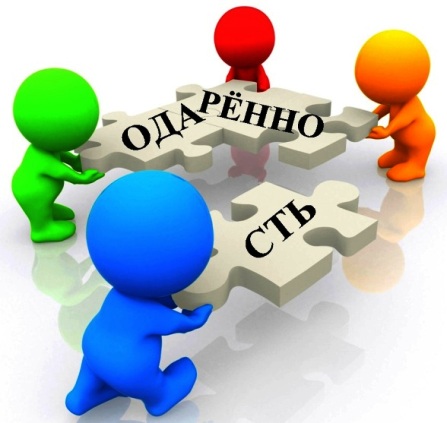 Банк «Одаренные дети»  МБОУ «Каспийская гимназия»Банк «Одаренные дети»  МБОУ «Каспийская гимназия»Приложение 6Кадровое обеспечение работы с одаренными детьми (2014-2015 учебный год)Приложение 7.Организация работы с одаренными детьми в МБОУ «Каспийская гимназия» (2014-2015 учебный год)Приложение 8.Система работы по развитию способностей у детей в МБОУ «Каспийская гимназия» (2014-2015 учебный год)№ п/пФамилия, имя, отчество ребенкаДата рожд. (число, месяц, год)Название образовательного учреждения (согласно Уставу), Телефон; Е-mailРуководитель/педагог (фамилия,имя, отчество – полностью)должность, название творческого объединения, студии и т.д. контактный телефон E-mailРезультативность участия в конкурсах, олимпиадах, научно-практических конференциях (регионального, межрегионального, всероссийского, международного уровней). Указать призовое место, название конкурса по приказу, название номинации, место проведения, год (2013-14г.)Внеурочная деятельность(направленности: художественно-эстетическая, научно-техническая, туристко-краеведческая, физкультурно-спортивная, социально-экономическая))Внеурочная деятельность(направленности: художественно-эстетическая, научно-техническая, туристко-краеведческая, физкультурно-спортивная, социально-экономическая))Внеурочная деятельность(направленности: художественно-эстетическая, научно-техническая, туристко-краеведческая, физкультурно-спортивная, социально-экономическая))Внеурочная деятельность(направленности: художественно-эстетическая, научно-техническая, туристко-краеведческая, физкультурно-спортивная, социально-экономическая))Внеурочная деятельность(направленности: художественно-эстетическая, научно-техническая, туристко-краеведческая, физкультурно-спортивная, социально-экономическая))Внеурочная деятельность(направленности: художественно-эстетическая, научно-техническая, туристко-краеведческая, физкультурно-спортивная, социально-экономическая))1Зяблицева Людмила Михайловна26.07.2000МБОУ «Каспийская гимназия», 8(87246)5-15-10E-mail- kaspgim@mail.ruМагомедов Гаджи Тайгиевич – тренер-представитель командыМБОУ «Каспийская гимназия» Волейбол 2Селимова Амина  Алимовна22.02.2000МБОУ «Каспийская гимназия», 8(87246)5-15-10E-mail- kaspgim@mail.ruМагомедов Гаджи Тайгиевич – тренер-представитель командыМБОУ «Каспийская гимназия» Волейбол3Меджидова Патимат Гамзатовна 29.04.2001МБОУ «Каспийская гимназия», 8(87246)5-15-10E-mail- kaspgim@mail.ruМагомедов Гаджи Тайгиевич – тренер-представитель командыМБОУ «Каспийская гимназия» Волейбол5Алиева Алина Магомедовна03.11.2001МБОУ «Каспийская гимназия», 8(87246)5-15-10E-mail- kaspgim@mail.ruМагомедов Гаджи Тайгиевич – тренер-представитель командыМБОУ «Каспийская гимназия» Волейбол6Шахмарданова Наиля Тимуровна27.07.2000МБОУ «Каспийская гимназия», 8(87246)5-15-10E-mail- kaspgim@mail.ruМагомедов Гаджи Тайгиевич – тренер-представитель командыМБОУ «Каспийская гимназия» Волейбол7Рыженкова Анастасия Валерьевна10.01.2000МБОУ «Каспийская гимназия», 8(87246)5-15-10E-mail- kaspgim@mail.ruМагомедов Гаджи Тайгиевич – тренер-представитель командыМБОУ «Каспийская гимназия» Волейбол№ п/пФамилия, имя, отчество ребенкаДата рожд. (число, месяц, год)Название образовательного учреждения (согласно Уставу), Телефон; Е-mailРуководитель/педагог (фамилия, имя, отчество – полностью) должность, название творческого объединения, студии и т.д. контактный телефонE-mailРезультативность участия в конкурсах, олимпиадах, научно-практических конференциях (регионального, межрегионального, всероссийского, международного уровней). Указать призовое место, название конкурса по приказу, название номинации, место проведения, год (2015-16г.)Школьные учебные дисциплины(направленности: естественно – научная, математическая, гуманитарная, филологическая)Школьные учебные дисциплины(направленности: естественно – научная, математическая, гуманитарная, филологическая)Школьные учебные дисциплины(направленности: естественно – научная, математическая, гуманитарная, филологическая)Школьные учебные дисциплины(направленности: естественно – научная, математическая, гуманитарная, филологическая)Школьные учебные дисциплины(направленности: естественно – научная, математическая, гуманитарная, филологическая)Школьные учебные дисциплины(направленности: естественно – научная, математическая, гуманитарная, филологическая)1.Магомедова Амина Гаджимурадовна       101 кл.28.11.2000МБОУ «Каспийская гимназия», 8(87246)5-15-10E-mail- kaspgim@mail.ruАлиметов Мурад Джавидович, учитель французского языка, 8.906.448.88.57Французский язык – олимпиада.2ФИО ребенка полностьюДата рождения(число, месяц, год)КлассФИО руководителя (полностью), должность, контактный телефон, Е-mail  8(87246) 5-15-10 E-mail- kaspgim@mail.ruРезультативность участия в конкурсах, олимпиадах, научно-практических конференциях. Указать призовое место, название конкурса по приказу, название номинации, место проведения год (2014-15г.)НАЧАЛЬНЫЕ КЛАССЫНАЧАЛЬНЫЕ КЛАССЫНАЧАЛЬНЫЕ КЛАССЫНАЧАЛЬНЫЕ КЛАССЫНАЧАЛЬНЫЕ КЛАССЫНАЧАЛЬНЫЕ КЛАССЫматематикаматематикаматематикаматематикаматематикаматематикаАллахяров Мухаммад Акимович25.04.200641Валиева Татьяна АлексеевнаМагомедов Руслан Газимагомедович01.01.200642Белова Елена СергеевнаАскендерова Камила Тимуровна13.08.200643Абасова Зайнаб ИбрагимовнаМатюгина Александра Николаевна26.07.200641Валиева Татьяна АлексеевнаМагомедов Руслан Газимагомедович01.01.200642Белова Елена СергеевнаПахрудинова Диана Джамбуловна12.09.200732Юсупова Саида МамацаевнаМагомедгаджиева Раисат Рустамовна20.01.200733Корнева Ульяна АнатольевнаАскеров Султан Даирович19.07.200734Ибрагимова Татьяна ВалентиновнаАбдулхаликова Алия Шамильевна25.10.200734Ибрагимова Татьяна Валентиновнарусский языкрусский языкрусский языкрусский языкрусский языкрусский языкАскендерова Камила Тимуровна13.08.200643Абасова Зайнаб ИбрагимовнаАскеров Султан Даирович19.07.200733Корнева Ульяна АнатольевнаАбдулхаликова Алия Шамильевна25.10.200734Ибрагимова Татьяна ВалентиновнаШерифов Раджаб Фаридович 16.08.200731Керимова Гульнара НадыровнаРамазанова Хадижа Арифовна 10.02.200831Керимова Гульнара НадыровнаМагомедова Алина Магомедовна 13.05.200731Керимова Гульнара НадыровнаХалифатова Гюльмира Аслановна27.0220.0922МуртазалиеваСабина ИсхадиновнаРабданова Джамиля Тагировна19.10.200823Абасова Зайнаб Ибрагимовнаокружающий мирокружающий мирокружающий мирокружающий мирокружающий мирокружающий мирМагомедова Алина Магомедовна 13.05.200731Керимова Гульнара НадыровнаОмаров Хабибулла Омарович10.04.200821Валиева Татьяна АлексеевнаМаадинова Иман Исаевна30.03.200921Валиева Татьяна АлексеевнаКонкурс исследовательских проектовКонкурс исследовательских проектовКонкурс исследовательских проектовКонкурс исследовательских проектовКонкурс исследовательских проектовКонкурс исследовательских проектовАгамирзоев Ислам Вадимович01.12.200641Валиева Татьяна АлексеевнаАллахяров Мухаммад Акимович25.04.200641Валиева Татьяна АлексеевнаАскендерова Камила Тимуровна13.08.200643Абасова Зайнаб ИбрагимовнаНаугольнов Даниил Михайлович13.07.200551Шихкеримова Ольга ВагитовнаДжабраилова Асият Джабраиловна17.05.200553Муталимова Альбина ЯралиевнаЛифшиц Дарья Сергеевна04.02.200552Шарапкикова Набисат АнварбеговнаЗербалиев Арсен Тимурович30.10.200461Касумов Магомед-Карим Камилович21.12.200462Муртазалиева Каминат ИсхадиновнаЕСТЕСТВЕННОНАУЧНАЯ НАПРАВЛЕННОСТЬЕСТЕСТВЕННОНАУЧНАЯ НАПРАВЛЕННОСТЬЕСТЕСТВЕННОНАУЧНАЯ НАПРАВЛЕННОСТЬЕСТЕСТВЕННОНАУЧНАЯ НАПРАВЛЕННОСТЬЕСТЕСТВЕННОНАУЧНАЯ НАПРАВЛЕННОСТЬЕСТЕСТВЕННОНАУЧНАЯ НАПРАВЛЕННОСТЬхимияхимияхимияхимияхимияхимияЭседов Сулейман Абдулаевич30.05.2000101Огольцова Нина МихайловнаМирзеханов Салманхан Мирзоевич08.01.2001101Огольцова Нина МихайловнаПерепелица Александр Максимович17.10.2000111Огольцова Нина МихайловнабиологиябиологиябиологиябиологиябиологиябиологияХанахмедова Аиша Тимуровна30.11.2000102Курбанова Лиана ЗайнутиновнаВалуйсков Денис Евгеньевич04.08.200293Сагитова Асият МагомедовнаАхмедова Умагьат Ахмедовна13.08.200291Сагитова Асият МагомедовнаКурбанова Магият Ахметовна15.11.200283Сагитова Асият МагомедовнаШихвердиева Эмиля Наруллаховна21.10.2000101Курбанова Лиана ЗайнутиновнаэкологияэкологияэкологияэкологияэкологияэкологияЧимагомедова Ханзада Гаджиевна20.03.1999114Курбанова Лиана ЗайнутиновнаХанахмедова Аиша Тимуровна30.11.2000102Курбанова Лиана ЗайнутиновнаКурбанова Магият Ахметовна15.11.200283Курбанова Лиана ЗайнутиновнаГатуева Зинфира Зубайруевна25.05.200293Курбанова Лиана ЗайнутиновнагеографиягеографиягеографиягеографиягеографиягеографияСулейманова Зумрижат Сулеймановна13.06.2000113Мутелимов Мутелим АбдулгамидовичЧимагомедова Ханзада Гаджиевна20.03.1999113Мутелимов Мутелим АбдулгамидовичКурбанова Магият Ахметовна15.11.200283Мутелимов Мутелим АбдулгамидовичФИЛОЛОГИЧЕСКАЯ НАПРАВЛЕННОСТЬФИЛОЛОГИЧЕСКАЯ НАПРАВЛЕННОСТЬФИЛОЛОГИЧЕСКАЯ НАПРАВЛЕННОСТЬФИЛОЛОГИЧЕСКАЯ НАПРАВЛЕННОСТЬФИЛОЛОГИЧЕСКАЯ НАПРАВЛЕННОСТЬФИЛОЛОГИЧЕСКАЯ НАПРАВЛЕННОСТЬлитературалитературалитературалитературалитературалитератураАлиева Мадина Мирземагомедовна08.06.1999111Хайбулаева Саида МагомедовнаРаджабова Милана Муслимовна29.03.2000111Хайбулаева Саида МагомедовнаХалимбекова Раисат Камильевна10.09.2000113Паршина Татьяна Борисовнарусский языкрусский языкрусский языкрусский языкрусский языкрусский языкАбдуллаева Алина Абдулбасировна21.02.00112Паршина Татьяна БорисовнаЗайнулабидова Заира Юсуповна14.07.200283Хайбулаева Саида Магомедовнаиностранные языкииностранные языкииностранные языкииностранные языкииностранные языкииностранные языкиКасумова Тамила Камиловна               (анг.яз.)02.10.200193Исакова Марьям МагомедовнаГусейнов Артур Олегович                     (нем.яз.)21.08.200192Юсупова Эсмира ЮсуфовнаПерепелица Александр Максимович    (нем.яз.)17.10.2000101Юсупова Эсмира ЮсуфовнаКатуева Шаминат Каландаровна          (фр.яз.)03.07.200191Алиметов Мурад ДжавидовичМагомедова Хадижат Курбановна       (фр.яз.)24.03.200193Алиметов Мурад ДжавидовичЭседов Сулейман Абдулаевич              (фр.яз.)30.05.2000101Алиметов Мурад ДжавидовичСоловьев Олег Александрович             (фр.яз.)26.08.2000101Алиметов Мурад ДжавидовичМагомедова Амина Гаджимурадовна  (фр.яз.)28.11.2000102Алиметов Мурад ДжавидовичЗакариялова Айшат Ахмедовна            (фр.яз.)22.08.1999113Алиметов Мурад ДжавидовичМАТЕМАТИЧЕСКАЯ НАПРАВЛЕННОСТЬМАТЕМАТИЧЕСКАЯ НАПРАВЛЕННОСТЬМАТЕМАТИЧЕСКАЯ НАПРАВЛЕННОСТЬМАТЕМАТИЧЕСКАЯ НАПРАВЛЕННОСТЬМАТЕМАТИЧЕСКАЯ НАПРАВЛЕННОСТЬМАТЕМАТИЧЕСКАЯ НАПРАВЛЕННОСТЬматематикаматематикаматематикаматематикаматематикаматематикаШерифова Аиша Фаридовна 22.06.200192Саламова Шумайсат ГаджиевнаМирзеханов Салманхан Мирзоевич08.01.2001101Шихвердиева Малина НурдиновнаСулейманова Зумрижат Сулеймановна13.06.2000113Шихвердиева Малина НурдиновнаСаидов Марат Арсланович12.06.2000111Шихвердиева Малина НурдиновнаГУМАНИТАРНАЯ НАПРАВЛЕННОСТЬГУМАНИТАРНАЯ НАПРАВЛЕННОСТЬГУМАНИТАРНАЯ НАПРАВЛЕННОСТЬГУМАНИТАРНАЯ НАПРАВЛЕННОСТЬГУМАНИТАРНАЯ НАПРАВЛЕННОСТЬГУМАНИТАРНАЯ НАПРАВЛЕННОСТЬисторияисторияисторияисторияисторияисторияСеркилов Набиюла Мурадович04.09.200193Разуваева Галина ПавловнаВалуйсков Денис Евгеньевич04.08.200293Разуваева Галина ПавловнаГусейнов Артур Олегович                    21.08.200192Разуваева Галина ПавловнаАбдуллаева Алина Абдулбасировна21.02.2000111Джахаева Аида АхмедиеваКузнецов Дмитрий Ростиславович10.08.200283Ахмедилова Эма Ахмедовнаобщество / правообщество / правообщество / правообщество / правообщество / правообщество / правоКузнецов Дмитрий Ростиславович10.08.200283Ахмедилова Эма АхмедовнаГусейнов Артур Олегович                    21.08.200192Разуваева Галина ПавловнаГусейнова Асият Абдулжалиловна07.05.200193Разуваева Галина ПавловнаСОЦИАЛЬНО-ЭКОНОМИЧЕСКАЯ НАПРАВЛЕННОСТЬСОЦИАЛЬНО-ЭКОНОМИЧЕСКАЯ НАПРАВЛЕННОСТЬСОЦИАЛЬНО-ЭКОНОМИЧЕСКАЯ НАПРАВЛЕННОСТЬСОЦИАЛЬНО-ЭКОНОМИЧЕСКАЯ НАПРАВЛЕННОСТЬСОЦИАЛЬНО-ЭКОНОМИЧЕСКАЯ НАПРАВЛЕННОСТЬСОЦИАЛЬНО-ЭКОНОМИЧЕСКАЯ НАПРАВЛЕННОСТЬэкономикаэкономикаэкономикаэкономикаэкономикаэкономикаНАУЧНО-ТЕХНИЧЕСКАЯ НАПРАВЛЕННОСТЬНАУЧНО-ТЕХНИЧЕСКАЯ НАПРАВЛЕННОСТЬНАУЧНО-ТЕХНИЧЕСКАЯ НАПРАВЛЕННОСТЬНАУЧНО-ТЕХНИЧЕСКАЯ НАПРАВЛЕННОСТЬНАУЧНО-ТЕХНИЧЕСКАЯ НАПРАВЛЕННОСТЬНАУЧНО-ТЕХНИЧЕСКАЯ НАПРАВЛЕННОСТЬфизикафизикафизикафизикафизикафизикаНухов Мурад Русланович17.08.200192Мустафаева Замира ИласбеговнаСаидов Марат Арсланович12.06.2000111Мустафаева Замира ИласбеговнаИВТИВТИВТИВТИВТИВТЩугарева Виктория Николаевна11.02.200293Абакарова Саида АйгубовнаСаидов Марат Арсланович12.06.2000111Абакарова Саида АйгубовнатехнологиятехнологиятехнологиятехнологиятехнологиятехнологияАжуева Саида Юнусовна27.03.200291Абдурахманова Людмила СаидовнаКужанаева Умамат Руслановна23.01.200291Абдурахманова Людмила СаидовнаШахмарданова Наиля Тимуровна27.07.200091Абдурахманова Людмила СаидовнаГамзатова Индира Руслановна07.09.2900102Абдурахманова Людмила СаидовнаКурбаналиев Рашид Магомедович27.12.1999101Гаджиев Эдуард МаксудовичОБЖОБЖОБЖОБЖОБЖОБЖЭседов Сулейман Абдулаевич30.05.2000101Гаджиев Эдуард МаксудовичфизкультурафизкультурафизкультурафизкультурафизкультурафизкультураСелимова Амина  Алимовна22.02.2000113Магомедов Шамиль НиматуллаевичЭседов Сулейман Абдулаевич30.05.2000101Мирзаханов Айдамир Айдемирович№Название ОУ с указанием: - юридическое лицо; - филиал;  УДОД.ДОУКоличество в ОУ педагогическихработников, имеющих подготовку повопросам психологии одаренностиКоличество педагогов-психологов в штатеНаличие у педагогов-психологовпсиходиагностического инструментария по выявлению одаренности у детей (наличие- цифра 1, отсутствие-цифра 0)Осуществление психолого -педагогического сопровожденияодаренных детей (наличие-цифра 1,отсутствие-цифра 0)Осуществление психолого -педагогического сопровожденияодаренных детей (наличие-цифра 1,отсутствие-цифра 0)Осуществление психолого -педагогического сопровожденияодаренных детей (наличие-цифра 1,отсутствие-цифра 0)Осуществление психолого -педагогического сопровожденияодаренных детей (наличие-цифра 1,отсутствие-цифра 0)Осуществление психолого -педагогического сопровожденияодаренных детей (наличие-цифра 1,отсутствие-цифра 0)Участие педагогическихработников в семинарах,конференциях и др., по проблемам детской одаренности (наличие- цифра 1, отсутствие- цифра 0)Участие педагогическихработников в семинарах,конференциях и др., по проблемам детской одаренности (наличие- цифра 1, отсутствие- цифра 0)Участие педагогическихработников в семинарах,конференциях и др., по проблемам детской одаренности (наличие- цифра 1, отсутствие- цифра 0)Участие педагогическихработников в семинарах,конференциях и др., по проблемам детской одаренности (наличие- цифра 1, отсутствие- цифра 0)Наличие у педагогическихработников докладов и выступлений попроблемам детскойодаренности (наличие - цифра 1, отсутствие-цифра -0)Наличие у педагогическихработников докладов и выступлений попроблемам детскойодаренности (наличие - цифра 1, отсутствие-цифра -0)Наличие у педагогическихработников докладов и выступлений попроблемам детскойодаренности (наличие - цифра 1, отсутствие-цифра -0)Наличие у педагогическихработников докладов и выступлений попроблемам детскойодаренности (наличие - цифра 1, отсутствие-цифра -0)Наличие у педагогических работниковпубликаций по проблемам детскойодаренности (наличие-цифра 1, отсутствие-цифра 0)№Название ОУ с указанием: - юридическое лицо; - филиал;  УДОД.ДОУКоличество в ОУ педагогическихработников, имеющих подготовку повопросам психологии одаренностиКоличество педагогов-психологов в штатеНаличие у педагогов-психологовпсиходиагностического инструментария по выявлению одаренности у детей (наличие- цифра 1, отсутствие-цифра 0)психодиагностикаКоррекционно - развивающие занятияподготовка к конкурсам,олимпиадамработа с родителямиработа с педагогамиуровень ОУМуниципальный  уровеньРеспубликанский уровеньВсероссийский уровеньуровень ОУМуниципальный  уровеньРеспубликанский уровеньВсероссийский уровеньНаличие у педагогических работниковпубликаций по проблемам детскойодаренности (наличие-цифра 1, отсутствие-цифра 0)МБОУ «Каспийская гимназия»221001111101000№ Название ОУс указанием: - юридическое лицо; - филиал;- УДОД;- ДОУНаличие пакета нормативно-правовых документов, регулирующих эффективное функционирование и развитие системы работы с одаренными детьми в ОУ(наличие - цифра 1, отсутствие - цифра 0)Наличие пакета нормативно-правовых документов, регулирующих эффективное функционирование и развитие системы работы с одаренными детьми в ОУ(наличие - цифра 1, отсутствие - цифра 0)Наличие пакета нормативно-правовых документов, регулирующих эффективное функционирование и развитие системы работы с одаренными детьми в ОУ(наличие - цифра 1, отсутствие - цифра 0)Наличие пакета нормативно-правовых документов, регулирующих эффективное функционирование и развитие системы работы с одаренными детьми в ОУ(наличие - цифра 1, отсутствие - цифра 0)Наличие пакета нормативно-правовых документов, регулирующих эффективное функционирование и развитие системы работы с одаренными детьми в ОУ(наличие - цифра 1, отсутствие - цифра 0)Наличие пакета нормативно-правовых документов, регулирующих эффективное функционирование и развитие системы работы с одаренными детьми в ОУ(наличие - цифра 1, отсутствие - цифра 0)Наличие пакета нормативно-правовых документов, регулирующих эффективное функционирование и развитие системы работы с одаренными детьми в ОУ(наличие - цифра 1, отсутствие - цифра 0)Наличие пакета нормативно-правовых документов, регулирующих эффективное функционирование и развитие системы работы с одаренными детьми в ОУ(наличие - цифра 1, отсутствие - цифра 0)Рассмотрение вопросов по работе с одаренными детьми на заседаниях педагогического и методического советов(наличие- цифра 1, отсутствие-цифра 0)Рассмотрение вопросовпо работе с одаренными детьми сродительской общественностью (наличие -цифра 1, отсутствие-цифра 0)Рассмотрение вопросовпо работе с одаренными детьми сродительской общественностью (наличие -цифра 1, отсутствие-цифра 0)Рассмотрение вопросовпо работе с одаренными детьми сродительской общественностью (наличие -цифра 1, отсутствие-цифра 0)Наличие в ОУ ответственного за работу с одаренными детьми(нормативно закрепленное)(наличие-цифра 1, отсутствие- цифра 0)Наличие в ОУ системы поощрений педагогов, работающих с одаренными детьми(наличие-цифра 1, отсутствие-цифра 0)Наличие в ОУ банка данных о детях с повышенным уровнем способностей в разных видах деятельностиОрганизационная модель работы с одаренными детьми в ОУОрганизационная модель работы с одаренными детьми в ОУОрганизационная модель работы с одаренными детьми в ОУ№ Название ОУс указанием: - юридическое лицо; - филиал;- УДОД;- ДОУНаличие в Программе развития ОУ блока, направленного на работу с одаренными детьмиНаличие целевой программы ОУ по работе с одаренными детьмиНаличие целевой программы ОУ по работе с одаренными детьмиНаличие целевой программы ОУ по работе с одаренными детьмиНаличие плана работы с одаренными детьми в ОУНаличие в ОУ нормативно- правовых документовНаличие в ОУ нормативно- правовых документовНаличие в ОУ нормативно- правовых документовРассмотрение вопросов по работе с одаренными детьми на заседаниях педагогического и методического советов(наличие- цифра 1, отсутствие-цифра 0)Рассмотрение вопросовпо работе с одаренными детьми сродительской общественностью (наличие -цифра 1, отсутствие-цифра 0)Рассмотрение вопросовпо работе с одаренными детьми сродительской общественностью (наличие -цифра 1, отсутствие-цифра 0)Рассмотрение вопросовпо работе с одаренными детьми сродительской общественностью (наличие -цифра 1, отсутствие-цифра 0)Наличие в ОУ ответственного за работу с одаренными детьми(нормативно закрепленное)(наличие-цифра 1, отсутствие- цифра 0)Наличие в ОУ системы поощрений педагогов, работающих с одаренными детьми(наличие-цифра 1, отсутствие-цифра 0)Наличие в ОУ банка данных о детях с повышенным уровнем способностей в разных видах деятельностиОрганизационная модель работы с одаренными детьми в ОУОрганизационная модель работы с одаренными детьми в ОУОрганизационная модель работы с одаренными детьми в ОУ№ Название ОУс указанием: - юридическое лицо; - филиал;- УДОД;- ДОУНаличие в Программе развития ОУ блока, направленного на работу с одаренными детьмикраткосрочная (1-2 года)долгосрочная (3 года и более)в стадии разработкиНаличие плана работы с одаренными детьми в ОУФедерального уровняОбластного уровняМуниципального уровняРассмотрение вопросов по работе с одаренными детьми на заседаниях педагогического и методического советов(наличие- цифра 1, отсутствие-цифра 0)Управляющий (Попечительский) советродительский комитет ОУродительское собрание ОУНаличие в ОУ ответственного за работу с одаренными детьми(нормативно закрепленное)(наличие-цифра 1, отсутствие- цифра 0)Наличие в ОУ системы поощрений педагогов, работающих с одаренными детьми(наличие-цифра 1, отсутствие-цифра 0)Наличие в ОУ банка данных о детях с повышенным уровнем способностей в разных видах деятельностиЦентр ДОД на базе ОУШкола полного дняЦентр по работе с одаренными детьми1МБОУ «Каспийская гимназия»+-+-+--+111111    +---№ п/пНазвание ОУ с указанием: - юридическое лицо;- филиал; - УДОД. ДОУКоличество обучающихся в ОУКоличество педагогов в ОУКоличество родителей (всего в ОУ)Количество родителей, вовлеченных в мероприятия по вопросам развития способностей у детей(лектории, анкетирование, соцопрос, индивидуальные консультации и др.)Количество родителей, вовлеченных в мероприятия по вопросам развития способностей у детей(лектории, анкетирование, соцопрос, индивидуальные консультации и др.)Количество детей с повышеннымуровнем способностей, обучающихся по индивидуальным образовательным маршрутамКоличество детей с повышеннымуровнем способностей, обучающихся по индивидуальным образовательным маршрутамКоличество педагогов, работающих по индивидуальным образовательным программам для детей с повышеннымуровнем способностейКоличество педагогов, работающих по индивидуальным образовательным программам для детей с повышеннымуровнем способностейНаличие в ОУ педагогической экспериментальной и инновационной деятельности в сфере работы с одаренными детьмиКоличество одаренных детей, получивших адресную материальную помощь (стипендии, гранты и др.)Количество одаренных детей, получивших адресную материальную помощь (стипендии, гранты и др.)Количество одаренных детей, получивших адресную материальную помощь (стипендии, гранты и др.)№ п/пНазвание ОУ с указанием: - юридическое лицо;- филиал; - УДОД. ДОУКоличество обучающихся в ОУКоличество педагогов в ОУКоличество родителей (всего в ОУ)всего% от общего количества родителей в ОУвсего% от общего количества обучающихсявсего% от общего количествапедагогов в ОУНаличие в ОУ педагогической экспериментальной и инновационной деятельности в сфере работы с одаренными детьмиФедеральный уровеньреспубликанский уровеньМуниципальный уровень123456789101112131415МБОУ«Каспийская гимназия»11988919029104925042498---